OPIS PRZEDMIOTU ZAMÓWIENIA dla zadania :Sporządzenie dokumentacji projektowej na zagospodarowanie poscaleniowe w ramach operacji PN :  scalenie gruntów obręb Uniejów – Parcela, gmina CharsznicaLokalizacja: Obręb: Uniejów - Parcela, gm. CharsznicaInwestor Powiat Miechowski – Starostwo PowiatoweKlasyfikacji CPV:71000000-8                 Usługi architektoniczne, budowlane inżynieryjne                        i kontrolne 71200000-0                 Usługi architektoniczne i podobne71320000-7                 Usługi inżynieryjne w zakresie projektowania 71322000-1                 Usługi inżynierii projektowej w zakresie inżynierii lądowej   i wodnej.74231521-5                 Usługi doradcze w zakresie budownictwa.CZĘŚĆ OPISOWA Charakterystyczne parametry określające zakres zadania Opis ogólny przedmiotu zamówienia :Przedmiotem zamówienia jest sporządzenie dokumentacji projektowej do wykonania robót  dla zadania – „Zagospodarowanie poscaleniowe  wsi Uniejów – Parcela,  gmina Charsznica” polegające na zaprojektowaniu dróg w ramach wyznaczonych geodezyjnie działek zapewniających obsługą komunikacyjną przyległych terenów. Sporządzenie dokumentacji projektowej dla następującego zakresu :Budowa nowych dróg wewnętrznych - wskazanych w tabelce nr 1                                                                                                                                                                                                                             Tabela nr 1Przebudowa istniejących dróg wewnętrznych dr: 3, 5, 7, 14 - wskazanych w tabelce nr 2 Tabela nr 2*- fragmenty drogi oznaczone na załączniku graficznym (mapa) Uniejów - ParcelaPrzebudowa istniejących dróg publicznych wraz z odwodnieniem dr: 12  - wskazanych w tabelce nr 3 Tabela nr 3                                                                                                                                                                                                                              Tabela nr 4                                                                                                                    Tabela nr 5Tabela nr 6                                                                                                                     Tabela nr 7Ostateczna liczba przepustów wynikać będzie z rozwiązań projektowych                                                                                                                      Tabela nr 9	Zamówienie obejmuje wykonanie dokumentacji projektowej wraz z uzyskaniem branżowych opinii, uzgodnień i decyzji administracyjnych umożliwiających przystąpienie do wykonania prac objętych projektem. W zakres prac projektowych wchodzi między innymi :a) przedstawienie wstępnej koncepcji projektowej opracowanej na podstawie  poscaleniowego zagospodarowania terenu (załącznik do SWZ),b) pozyskanie wymaganych prawem decyzji i opinii (w tym decyzji wodno-prawnej, decyzji zwalniającej z zakazów, o których mowa art.176 Ustawy–Prawo Wodne), c) uzyskanie uzgodnień oraz decyzji administracyjnych, odstępstw niezbędnych do zatwierdzenia dokumentacji oraz przystąpienia do realizacji robót jeżeli jest wymagane.d) pozyskanie prawomocnej decyzji pozwolenia na budowę lub w oparciu o wykonaną dokumentację w zakresie robót niewymagających decyzji pozwolenia na budowę, dokonanie skutecznego zgłoszenia robót budowlanych,e) opracowanie  dokumentacji projektowej zgodnie z Rozporządzeniem  Ministra infrastruktury  z dnia 2 września  2004 w sprawie  szczegółowego zakresu i formy dokumentacji projektowej, specyfikacji technicznych  wykonania i odbioru robót budowlanych  oraz SWZ , w tym:- projektów budowlanych, - projektów wykonawczych,- specyfikacji technicznych wykonania i odbioru robót,- przedmiarów robót i kosztorysów inwestorskich, Charakterystyczne parametry przedmiotu zamówienia i zakres robót budowlanych	Przedmiot zamówienia obejmuje opracowanie dokumentacji projektowej, uzyskanie wymaganych opinii, uzgodnień i decyzji administracyjnych, (m.in. warunki uzgodnienia dotyczące realizacji obiektów), pozyskanie map do celów projektowych oraz map ewidencyjnych wykonanie inwentaryzacji stanu istniejących dróg.Kwalifikacja trybu realizacji  robót i przygotowanie stosownej dokumentacji  w celu pozyskania decyzji pozwolenia na budowę lub skutecznego zgłoszenia robót budowalnych spoczywa na Wykonawcy.Zamawiający zleca wykonanie projektów o następującej charakterystyce :W zakresie dokumentacji projektowej wykonanie dokumentacji zgodnie z Rozporządzeniem  Ministra infrastruktury  z dnia 2 września  2004 w sprawie  szczegółowego zakresu i formy dokumentacji projektowej, specyfikacji technicznych  wykonania i odbioru robót budowlanych oraz SWZ :a) Projekt zagospodarowania terenu – aktualizacja (jeśli zajdzie taka konieczność),b) Branżowe projekty wykonawcze, w tym:projekt branży obiektowej (przepusty),projekty przełożenia lub zabezpieczenia infrastruktury obcej / jeśli zajdzie taka konieczność /projekt branży drogowej, spełniające wymogi zgodnie z rozporządzeniem /Dz.U. z 2016r. 124 z późn.zm,projekt odwodnienia (branża melioracyjna),projekt  tymczasowej organizacji ruchu,projekt docelowej organizacji ruchu,projekt zieleni,przygotowanie wniosku o pozwolenie na budowę wraz ze złożeniem wniosku i uzyskaniem prawomocnej decyzji administracyjnej lub dokumentacji do zgłoszenia robót budowlanych niewymagających pozwolenia na budowę,uzyskanie wszelkich niezbędnych opinii, uzgodnień i decyzji administracyjnych (w tym pozwolenia na wycinkę drzew o ile zajdzie konieczność pozyskania takich decyzji), pozwolenia wodnoprawnego, decyzji środowiskowej  i innych niezbędnych do realizacji celu – budowy nowych obiektów,przedmiary robót w pełnym zakresie w podziale branżowym,specyfikacje techniczne wykonania i odbioru robót budowlanych w pełnym zakresie wszystkich branż,kosztorysy inwestorskie. Wykonawca w zakresie zamówienia winien wykonać projekty z zastosowaniem obowiązujących przepisów oraz uzgodnić je we właściwych jednostkach organizacyjnych.Wszystkie przedsięwzięcia przewidziane do realizacji w ramach scalenia gruntów i zagospodarowania poscaleniowego nie naruszają ustaleń Miejscowego Planu Zagospodarowania Przestrzennego Gminy Charsznica, (Uchwała Nr XXXII/168/2005 Rady Gminy w Charsznicy z dnia 10.11.2005 r. w sprawie miejscowego planu zagospodarowania przestrzennego dla obszaru Gminy Charsznica), zmienionego Uchwałą nr XL / 229 / 2010 Rady Gminy Charsznica z dnia 26 sierpnia 2010 r.                            w sprawie: uchwalenia zmiany miejscowego planu zagospodarowania przestrzennego Gminy Charsznica w części tekstowej i graficznej oraz Uchwałą Nr II/7/2014 Rady Gminy Charsznica z dnia 19 grudnia 2014 r. w sprawie uchwalenia zmiany miejscowego planu zagospodarowania przestrzennego Gminy Charsznica w części tekstowej i graficznej. Przedsięwzięcia spotkały się z wysoką akceptacją władz gminy oraz mieszkańców biorących udział w konsultacjach społecznych.  Scalenie gruntów ma na celu utrwalenie na obszarze wsi gospodarki rolnej, z zachowaniem elementów krajobrazu rolniczego. Prace w ramach zagospodarowania poscaleniowego ułatwią, umożliwią uprawę gruntów oraz podniosą produkcyjność gleb. Planowany zabieg urządzeniowo – rolny, jakim jest scalenie gruntów wsi Uniejów-Parcela, przewiduje realizację następujących przedsięwzięć, które wpływają pozytywnie na środowisko, poprawę warunków przyrodniczych, warunków gospodarowania w rolnictwie oraz na poprawę walorów krajobrazowych poprzez:  • uporządkowanie krajobrazu rolniczego poprzez poprawę stanu dróg przywrócona zostanie ich właściwa funkcja i odwróci to proces powstania lokalnych podtopień terenu oraz powstrzyma postępującą w ostatnich latach sukcesję drzew i krzewów. Dzięki temu walory krajobrazu nie zostaną zatarte w wyniku zadrzewienia i zakrzewienia. Przedsięwzięcie będzie pozytywne dla krajobrazu zarówno krótko - jak długoterminowo, • maksymalne wykorzystanie istniejących dróg, co ograniczy przeznaczenie gruntów rolnych, o wysokiej bonitacji na nowe drogi dojazdowe. W chwili obecnej ruch maszyn często prowadzony jest „na dziko”, co dla zachowania walorów przyrodniczych obszaru nie jest wskazane, • zachowanie dotychczasowego układu działek i dróg dojazdowych w terenach budowlanych, co eliminuje w praktyce wycinkę drzew przydomowych, • utrzymanie w dotychczasowym stanie użytkowania działek zadrzewionych z zachowaniem istniejących ekosystemów (utrzymanie istniejących miedz i zadrzewień śródpolnych, • wprowadzenie zadrzewień wzdłuż dróg dojazdowych do gruntów rolnych i leśnych oraz zabudowań gospodarczych, spełniających rolę fitomelioracyjną i wzbogacających krajobraz na długości 0,370 km.  Dane określające procentowy udział liczby właścicieli gospodarstw rolnych położonych na projektowanym obszarze scalenia, którzy złożyli wniosek o przeprowadzenie postępowania scaleniowego, w stosunku do ogólnej liczby właścicieli gospodarstw rolnych objętych postępowaniem scaleniowym oraz procentowego udziału powierzchni gruntów położonych na projektowanym obszarze scalenia, których właściciele złożyli wniosek o przeprowadzenie postępowania scaleniowego, w stosunku do ogólnej powierzchni gruntów objętych postępowaniem scaleniowym zostały przekazane do KBGiTR przez Starostwo Powiatowe w Miechowie w formie oświadczenia Starosty, stanowiącego załącznik do niniejszych założeń.  Zgodnie z powyższym oświadczeniem, wnioski o przeprowadzenie postępowania scaleniowego złożyli właściciele 32 gospodarstw rolnych, natomiast powierzchnia gruntów, których właściciele złożyli wnioski o przeprowadzenie scalenia wynosi 93,9535 ha. W związku z powyższym, procentowy udział powierzchni gruntów położonych na projektowanym obszarze scalenia, których właściciele złożyli wniosek o przeprowadzenie postępowania scaleniowego, w stosunku do ogólnej powierzchni gruntów objętych postępowaniem scaleniowym wynosi 55,41 %, natomiast procentowy udział liczby właścicieli gospodarstw rolnych położonych na projektowanym obszarze scalenia, którzy złożyli wniosek o przeprowadzenie postępowania scaleniowego, w stosunku do ogólnej liczby właścicieli gospodarstw rolnych objętych postępowaniem scaleniowym wynosi 62,75 %.  Opis stanu istniejącego  Na obszarze objętym przedsięwzięciem  występuje:Infrastruktura obca: sieć wodociągowa i kanalizacja sanitarna, światłowodowa sieć teletechniczna. Drogi  gminne i dojazdowe do pól w większości o nawierzchni bitumicznej, średni stan techniczny.Ukształtowanie terenu – głównie pagórkowaty, przechodzący w płaski,  rowy melioracyjne. Teren nie zabudowany.Zieleń : pola uprawne i nieużytkiOgólne właściwości funkcjonalno-użytkowe: 	Przewidywany zakres prac ma w sposób zdecydowany poprawić warunki gospodarowania w wyniku poprawy dostępu do pól i możliwości dojazdu współczesnych maszyn rolniczych  W wyniku modernizacji i budowy dróg dojazdowych do pól zwiększy się bezpieczeństwo w ruchu poprzez ograniczenie  przejazdów maszyn rolniczych na drogach publicznych. Zmiana kształtu działek oraz poprawa dostępu do nich zwiększy efektywność gospodarowania oraz zmniejszy uciążliwości.Wydzielenie pasów drogowych pozwoli w przyszłości na prowadzenie w nich  urządzeń infrastruktury koniecznej do obsługi przyległego terenu.	W ramach realizacji zagospodarowania poscaleniowego, powstanie funkcjonalna sieć dróg dojazdowych do gruntów rolnych i  leśnych oraz zostaną wykonane zadania wpływające na poprawę stosunków wodnych na obszarze objętym scalaniem. Operacje realizowane w ramach tego działania przyczynią się do zachowania lub poprawy walorów przyrodniczo – krajobrazowych oraz poprawy stosunków wodnych w zakresie retencji wodnej.Główne cele scalania gruntów:poprawa struktury obszarowej gospodarstw rolnych i gruntów leśnych poprzez wykonanie prac scaleniowych,uporządkowanie sieci dróg transportu drogowego,poprawa stosunków wodnych,poprawa walorów krajobrazu rolniczego na obszarze objętym scalaniem.zapewnieniem co najmniej jednostronnego dojazdu do działek,zmianą układu sieci dróg transportu rolnego.Cel – poprawa stosunków wodnych zrealizowany może zostać poprzez następujące zadania:rozwiązanie problemów z gospodarką wodną poprzez poprawę parametrów technicznych urządzeń melioracyjnych i urządzeń odwodnieniowych, poprawę stosunków wodnych w zakresie małej retencji.Cel – poprawa walorów krajobrazu rolniczego na obszarze objętym scaleniem zrealizowany może zostać poprzez następujące zadania|:rekultywacje gruntów,kształtowanie krajobrazu oraz ochronę przyrody,tworzenie warunków przestrzennych dla procesu zwiększenia lesistości kraju – kształtowanie granicy rolno – leśnej,propozycję układu korytarzy i ciągów ekologicznych.Ponadto, w wyniku przeprowadzenia scalenia gruntów we wsi Uniejów - Parcela nastąpi poprawa walorów krajobrazowych poprzez:poprawę parametrów technicznych istniejącej sieci rowów melioracyjnych i odwodnieniowych, przywrócona zostanie ich właściwa funkcja i odwróci to proces powstania lokalnych podtopień terenu,zachowanie dotychczasowego kierunku działek, co nie spowoduje zakłóceń w grawitacyjnym spływie wód,maksymalne wykorzystanie istniejących dróg, co ograniczy przeznaczenie gruntów rolnych, o wysokiej bonitacji na nowe drogi dojazdowe. W chwili obecnej ruch maszyn często prowadzony jest „na dziko”, co dla zachowania walorów przyrodniczych nie jest wskazane,zachowanie dotychczasowego układu działek i dróg dojazdowych w terenach budowlanych, co eliminuje w praktyce wycinkę drzew przydomowych, eliminując potrzebę częściowej przebudowy istniejącej infrastruktury technicznej,utrzymanie w dotychczasowym stanie użytkowania działek zadrzewionych z zachowaniem istniejących ekosystemów (utrzymanie istniejących miedz i zadrzewień śródpolnych),wykonanie odwodnienia dróg transportu rolnego,wprowadzenie zadrzewień wzdłuż dróg transportu rolnego, spełniających rolę fitomelioracyjną i wzbogacających krajobraz.Dodać należy, że ww. przedsięwzięcia wpływają pozytywnie na środowisko.Nowo budowane i przebudowywane drogi publiczne winny być projektowane zgodnie z wymogami przepisów techniczno-budowlanych (PTB) dotyczących dróg publicznych, określonymi w rozporządzeniu Ministra Infrastruktury z dnia 24 czerwca 2022 r. w sprawie przepisów techniczno-budowlanych dotyczących dróg publicznych (Dz. U. poz. 1518) oraz zgodnie z zasadami wiedzy technicznej.Drogi dojazdowe do pól winny mieć szerokość jezdni od 3 do 3,5 m, z przewidywanymi mijankami i zjazdami do przyległych działek rolnych  a szerokość pasa drogowego (pas zajętości działki ewidencyjnej)  winna odpowiadać warunkom terenowym i pomieścić wszystkie projektowane urządzenia infrastruktury drogowej, konstrukcję projektowanych dróg, należy przyjąć dla kategorii obciążenia ruchem  KR1.  	W procedurze scaleniowej, a w szczególności na etapie projektu szczegółowego rozliczając ekwiwalenty gruntowe pod drogi należy uwzględnić fakt następujących uregulowań prawnych:	Pracami rekultywacyjnymi w ramach zagospodarowania poscaleniowego, należy objąć tereny po zlikwidowanych drogach. 	Scalenie gruntów w ujęciu kompleksowym uwzględnia również ochronę przyrody i poprawę walorów krajobrazowych w celu utrzymania i polepszenia istniejących ekosystemów. Należy przy tym zachować szczególnie wartościowe elementy przyrody i chronić je przed nieuzasadnioną dewastacją.	                            W mniejszych założeniach wskazano także na potrzebę nasadzeń liniowych wzdłuż istniejących i przebudowywanych dróg o łącznej długości 370 m. Takie szpalery drzew będą pełnić funkcję ochronną przed erozją wietrzną, spełniając rolę fitomelioracyjną i wzbogacających krajobraz. Zabiegi przedstawione na mapie pt. „Studium zalesienia i zadrzewienia” oraz na mapie Założeń do projektu scalenia, mają wpłynąć na poprawę walorów estetycznych krajobrazu rolniczego.2  Wymagania Zamawiającego w stosunku do przedmiotu zamówienia 2.1  Wymagania ogólne 	Wykonawca składający ofertę winien uwzględnić w swojej cenie ryczałtowej również zaprojektowanie  dodatkowych elementów budowlanych, instalacji, wyposażenia i prac, które nie zostały wyszczególnione w Wymaganiach Zamawiającego, lecz są ważne  i niezbędne dla zapewnienia poprawnego funkcjonowania obiektów zagospodarowania poscaleniowego, sprawności urządzeń oraz spełnienia warunków gwarancji wynikające z doświadczenia i wiedzy Oferenta. Przedłożone w ofercie rozwiązania winny gwarantować osiągniecie celu, jakim jest prawidłowo działające elementy wykonane w trakcie realizacji niniejszej inwestycji. Cechy materiałów i elementów budowli, muszą być jednorodne i wykazywać zbieżności z danymi określonymi w Wymaganiach Technicznych. Lokalizację budowanych, przebudowywanych i przewidzianych do konserwacji przepustów, ich średnice i długości przewodów należy określić na etapie projektowania. Zawarty w SWZ zakres należy traktować jako zakres robót „nie mniej niż zapisane parametry w tym dokumencie”.	Zamawiający powoła Inspektora Nadzoru, który będzie prowadził administracje kontraktu i poświadczał płatności wg ryczałtu dla wydzielonych zadań. Wykonawca podczas robót budowlanych musi liczyć się z możliwością wystąpienia konieczności wybudowania dróg technologicznych podczas prowadzonych robót. Dodatkowo może zaistnieć potrzeba pompowania wody z wykopów przed przystąpieniem do robót budowlanych. Roboty prowadzić zgodnie z wymogami normy PN-S-02205. Wykopy fundamentowe należy wykonywać w porze suchej i chronić przed napływem wód gruntowych i opadowych. W przypadku gruntów słabonośnych  oraz organicznych, należy zaprojektować wymianę  lub  wzmocnienie podłoża  z podaniem rozwiązania w dokumentacji projektowej. Proponowane poniżej konstrukcje dróg należy traktować jako przykładowe i należy je zweryfikować po przeprowadzeniu inwentaryzacji stanu nawierzchni i  badań podłoża gruntowego na etapie wykonywania projektu. Wykonawca przed złożeniem oferty zobowiązany jest dokonać wizji lokalnej w terenie i na jej podstawie zweryfikować założenia do sporządzonej wyceny prac. 2.2  Cele inwestycji. Tworzenie korzystnych warunków gospodarowania poprzez poprawę struktury obszarowej gospodarstw rolnych oraz racjonalne ukształtowania rozłogów gruntów, wydzielenie i zapewnienie niezbędnej infrastruktury drogowej w kompleksach gruntów rolnych i leśnych, wydzielenie niezbędnych gruntów w planowanym obszarze scalenia przeznaczonych na cele infrastruktury społecznej i technicznej nie będzie wymagało procedury wywłaszczeniowej,wytyczenie i urządzenia funkcjonalnej sieci dróg dojazdowych do gruntów rolnych i leśnych dostosowanej do współcześnie stosowanych maszyn rolniczych, zapewnienie każdej poscaleniowej działce dostępu do drogi, wybudowanie nowych dróg transportu rolnego, modernizacji i polepszeniu parametrów dróg istniejących oraz właściwe ich powiązanie z siecią dróg publicznych, bieżące czynności konserwacyjne rowów melioracyjnych, tworzenie warunków przestrzennych dla procesu zwiększania lesistości kraju. 2.3 Cechy dotyczące rozwiązań konstrukcyjno-budowlanych i wskaźników ekonomicznych 	Zamawiający wymaga przyjęcia rozwiązań architektoniczno-budowlanych opartych na nowoczesnych, wysokiej jakości technologiach, materiałach i standardach wykonawczych zapewniających wykonanie robót w sposób przyjazny dla użytkowników i środowiska. Zamawiający wymaga aby wykonane prace były dostosowane do obowiązujących przepisów prawa polskiego oraz wymagań normowych przy użyciu materiałów budowlanych, instalacyjnych i wykończeniowych zapewniających użytkowanie obiektów w sposób bezpieczny, zgodny z określoną funkcją technologiczną. Zamawiający wymaga zaprojektowania i wykonania przedmiotu zamówienia (zamierzenia) zgodnego z zakresem i w sposób zapewniający osiągnięcie celu, któremu ma służyć. 2.4  Ogólne wymagania dla robót drogowych Na obszarze inwestycyjnym zaprojektowana zostanie sieć dróg dojazdowych (drogi wewnętrzne), które będą łączyły działki i gospodarstwa rolne z drogami publicznymi. W zależności od warunków terenowych szerokość projektowanych dróg będzie wynosiła od 4,0m do 5,0m. W miarę dostępności terenu zostaną wykonane rowy przydrożne. Odwodnienie będzie odbywało się poprzez odprowadzanie powierzchniowo wody do rowów istniejących lub nowo budowanych lub powierzchniowo zgodnie ze spływem wód opadowych całej zlewni. W wypadku braku możliwości włączenia odwodnienia do istniejących odbiorników należy zaprojektować zbiorniki odparowujące lub rozsączające.2.5  Parametry projektowanych dróg Drogi dojazdowe:Szerokość jezdni od 3.0 m do 4.0 m w zależności od szerokości pasa drogowego.Szerokość w liniach rozgraniczających:  4m – 10mDroga jednojezdniowa: Spadek poprzeczny jezdni: jednostronny 3% tłuczniowe, 2 % bitumiczne,Pochylenie podłużne: dostosowane do istniejącego terenu - zmienne, Obustronne pobocza: 2 x 0,75m (w miarę dostępności terenu), Spadek poprzeczny poboczy 8%, Jednostronny lub obustronny rów (w miarę dostępności terenu),Odwodnienie powierzchniowe do rowów przydrożnych lub powierzchniowe zgodne ze spływem całej zlewni.Drogi gminne : Szerokość jezdni od 3.5 m do 5.0 m w zależności od szerokości pasa drogowego.Szerokość w liniach rozgraniczających:  6m - 12m, Droga jednojezdniowa: jedno lub dwupasowa zgodnie z koncepcją  Spadek poprzeczny jezdni: jednostronny 3% tłuczniowe, 2 % bitumiczne,Pochylenie podłużne: dostosowane do istniejącego terenu - zmienne, Obustronne pobocza: 2 x 0,75m, Spadek poprzeczny poboczy 8%, Jednostronny lub obustronny rów (w miarę dostępności terenu),Odwodnienie powierzchniowe do rowów przydrożnych lub powierzchniowe zgodne ze spływem całej zlewni.Drogi należy wykonać w taki sposób aby zapewnić możliwość komunikacji dla celu obsługi terenów rolniczych. 2.6  Droga w planie Projektowane drogi należy wykonać na działkach wyznaczonych do tego celu w wyniku procedury scaleniowej. 2.7  Niweleta drogi Niwelety projektowanych dróg dostosować do istniejącego terenu. 2.8  Przekrój drogi Przekroje i wymiary projektowanych dróg powinny pozwalać na swobodny przejazd pojazdów, ze szczególnym uwzględnieniem maszyn rolniczych występujących na obszarze inwestycyjnym. Zaleca się zastosowanie jednostronnego spadku poprzecznego jezdni 2 do  3%. Szerokość jezdni wyniesie od 3 m do 5 m. Obustronne pobocza po 0,75m. Pobocza dostosować do dostępności terenu mając na uwadze zapewnienie funkcjonalności drogi. 2.9  Konstrukcja drogi Wstępnie proponuje się konstrukcję drogi dla ruchu KR1: 2.9.1 Konstrukcja budowanej drogi wewnętrznej: Konstrukcja A – budowa drogi o nawierzchni z kruszywa: 2.9.2 Konstrukcja przebudowywanej drogi gminnej (publicznej): Konstrukcja B – istniejąca droga o nawierzchni bitumicznej: Konstrukcja przebudowywanej drogi wewnętrznej: Konstrukcja G1 – istniejąca droga o nawierzchni z kruszywa: Konstrukcja G2 – istniejąca droga o nawierzchni gruntowej: Konstrukcja pobocza z kruszywa - projektowana konstrukcja pobocza o grubości 10cm: 	Konstrukcje należy traktować jako wstępną propozycję. Wykonawca dokona jej weryfikacji na etapie sporządzania dokumentacji projektowej oraz po wykonaniu badań podłoża gruntowego. Na części istniejących dróg występują nawierzchnie asfaltowe, sposób ich modernizacji należy określić w opracowywanej dokumentacji projektowej po wykonaniu badań podłoża gruntowego i ocenie stanu konstrukcji istniejących dróg . 2.10  Przepusty Średnice oraz kształt projektowanych przepustów należy określić na etapie sporządzania dokumentacji projektowej po dokonaniu stosowanych obliczeń. Dopuszcza się stosowanie przepustów z tworzyw sztucznych, blach falistej oraz betonowych. Wlot i wylot przepusty należy zabezpieczyć ściankami czołowymi lub umocnić płytami ażurowymi. Odcinki rowów przed i za przepustem należy zabezpieczyć wg. wymogów zarządcy rowy lub cieku. 2.11  Rowy Należy wykonać rowy przydrożne w celu zapewnienia odpowiedniego odwodnienia dróg. Zakres rowów do wykonania należy określić na etapie sporządzania dokumentacji projektowej. Wykonanie rowów uzależnione jest od dostępności terenu. Poprawa parametrów technicznych rowów melioracyjnych polegać będzie na wykonaniu czynności konserwacji rowów, odmuleniu dna, odmuleniu przepustów znajdujących się w ciągu rowów. Wykonania w razie konieczności dodatkowych przepustów Efektem przeprowadzonych prac będzie drożny system rowów. 2.12  Projekty organizacji ruchu Wykonawca w ramach sporządzanej dokumentacji opracuje projekty organizacji ruchu dla zakresu łączącego się z drogami publicznymi. Projekty należy zatwierdzić u odpowiedniego zarządcy drogi.2.13  Zieleń Wykonawca w ramach sporządzanej dokumentacji uzyska zezwolenie na wycinkę kolidujących drzew. Usunięcie drzew będzie obejmowało również usunięcie karpin i wyrównanie terenu W rejonie budowanych i modernizowanych dróg należy dokonać cięć pielęgnacyjnych gałęzi znajdujących się w skrajni drogowej. 2.14  Kolizje z infrastrukturą uzbrojenia terenu Skrzyżowania z istniejącą infrastrukturą należy zabezpieczyć zgodnie wymogami i w uzgodnieniu z gestorem sieci. Wykonawca na etapie wykonywania dokumentacji projektowej dokona niezbędnych uzgodnień, opracuje stosowne projekty branżowe zabezpieczenia lub przebudowy infrastruktury. 2.15  Rekultywacja terenu Rekultywacje terenu należy wykonać zgodnie z wymogami zawartymi w decyzji Starosty Miechowskiego o zatwierdzeniu projektu scalenia gruntów.W pracach rekultywacyjnych przewidzieć należy że zostanie wykonane wycięcie drzew i zakrzaczeń, wyciągnięcie karpin, zaoranie, wyrównanie terenu poprzez likwidację miedz i bruzd, likwidację miejscowych zagłębień, przygotowanie terenu do siewu, a w jednym przypadku usunięcie gruzu, zaoranie i wyrównanie terenu do siewu. Powierzchnia przewidzianych do wykonania tych czynności terenów została dokładnie sprecyzowane na etapie okazywania projektu scalenia i formułowania zapisów do decyzji zatwierdzającej projekt scalenia jako warunki objęcia w posiadanie.  Rekultywacja terenu w związku z warunkami objęcia w posiadanie wynosi około 0,26 ha, natomiast rekultywacja związane z likwidacją miedz 0,22 ha. W okresie okazywania projektu scalenia na gruncie, wielu uczestników scalenia podnosiło za zasadne potrzebę przeorania nowych miedz, wszystkie te wnioski zostały zapisane w Kartach Uczestników Scalenia  i przedstawione na w części graficznej „Zestawienia Prac w Ramach Zagospodarowania Poscaleniowego”. Łączna długość nowych miedz do przeorania została oszacowana na około 3,7 km. 3. Wymagania do dokumentacji projektowo-kosztorysowej 3.1   Dla zakresu robót, dla których wymagane jest uzyskanie pozwolenia na budowę należy wykonać Projekt budowlany, (wraz ewentualnymi projektami przebudowy mediów kolidujących z projektowanymi drogami, uzyskaniem pozwolenia wodnoprawnego, decyzji środowiskowej, – projekt zagospodarowania terenu + przekroje konstrukcyjne sporządzić na mapach sytuacyjno - wysokościowych do celów projektowych 1:500, wraz z opiniami, uzgodnieniami, pozwoleniami i innymi dokumentami wymaganymi przepisami szczególnymi oraz zaświadczeniem, o którym mowa w art. 12 ust 7 ustawy z dnia 7 lipca 1994 r. – Prawo Budowlane (Dz. U. 2013r. poz. 1409 z późn. zm.), aktualnym na dzień opracowania projektu;. – 4 egz., 3.2  Dla zakresu robót, dla których nie jest wymagane uzyskanie pozwolenia na budowę należy wykonać szczegółową dokumentację projektową wymaganą do zgłoszenia robót budowlanych i umożliwiającą późniejsze wykonanie robót budowlanych (wraz ewentualnymi projektami przebudowy mediów kolidujących z projektowanymi drogami) – 4 egz., 3.3  Wykonanie projektów wykonawczych z podziałem na branże – po 4 egz, 3.4 Wykonanie badań geotechnicznych oraz określenie warunków gruntowo –  wodnych podłoża gruntowego – 2 egz., 3.5  Informacja dotycząca bezpieczeństwa i ochrony zdrowia – 4 egz., 3.6  Przedmiar robót z podziałem na branże – po 2 egz., 3.7  Specyfikacje techniczne wykonania i odbioru robót budowlanych – 2 egz., 3.8  Kosztorys inwestorski -  2 egz.3.9  Dokumentację przetargową na wykonanie robót 1 egz.3.10 W razie konieczności przygotowanie materiałów i uzyskanie decyzji na wycinkę kolidujących drzew 3.11 Wszystkie inne niezbędne decyzje, uzgodnienia, opinie wymagane prawem. W zakresie Wykonawcy będzie przygotowanie dokumentacji prawnej i uzyskania decyzji pozwolenia na budowę lub zgłoszenia robót budowlanych. Wykonawcy zostanie udzielone pełnomocnictwo do występowania w imieniu Zamawiającego. Dokumentację projektową Wykonawca dostarczy w formie papierowej w ilości egz. j.w. oraz w formie elektronicznej na płytach CD, w postaci plików ogólnodostępnych (formaty: .doc, xls, .pdf; inne pliki po uzgodnieniu z Zamawiającym). 4. Założenia wyjściowe do projektowania 4.1  Dokumentacja projektowa i kosztorysowa winna być podzielona na część wymagającą pozwolenia na budowę oraz na część do zgłoszenia robót. 4.2  Dokumentacja projektowa ma umożliwić uzyskanie pozwolenia na budowę / zgłoszenie robót budowlanych oraz wykonanie samych robót budowlanych. 4.3  Dokumentację projektową należy tak wykonać, aby parametry dróg i obiektów inżynierskich umożliwiały prawidłowe użytkowanie gruntów rolnych. Drogi należy zaprojektować wraz z niezbędnym odwodnieniem i odprowadzeniem wody do odbiornika. Drogi objęte dokumentacją winny umożliwiać dojazdy do działek przyległych. 4.4   Parametry techniczne projektowych dróg należy dostosować do wyznaczonego pasa drogowego. 4.5   Przedmiar robót należy wykonać z podziałem zgodnym zakresem rzeczowym Przed wykonaniem dokumentacji Projektant opracuje koncepcję, w której określi podstawowe rozwiązania projektowe oraz ich charakterystykę techniczną, którą przedstawi zamawiającemu do akceptacji .Zatwierdzenie koncepcji stanowi warunek konieczny do przystąpienia do realizacji dalszych prac.5. HARMONOGRAM  OPRACOWANIA  DOKUMENTACJI  PROJEKTOWEJ5.1  Sporządzenie koncepcji projektowanych elementów;a) budowa nowych drógb) przebudowa istniejących drógc) przełożenie infrastruktury obcej /w razie potrzeby/d) budowa i przebudowa przepustówe) prace rekultywacyjne ( likwidacja wysokich miedz)f)  zadrzewienia5.2 Opracowanie dokumentacji technicznej projektowanych elementów wraz z      pozyskaniem decyzji administracyjnych pozwalających na przystąpienie do      realizacji robót i przygotowaniem materiałów przetargowych :a) budowa nowych dróg wraz budowa i przebudowa przepustów i infrastruktury        drogowej b) przebudowa istniejących dróg wraz budowa i przebudowa przepustów i     infrastruktury drogowej c) budowa i przebudowa przepustówe) prace rekultywacyjne (likwidacja miedz)f) zadrzewieniaZamawiający oczekuje sporządzenia harmonogramu z określeniem terminów zakończenia poszczególnych etapów projektowania.Zamawiający przewiduje etapowanie zamówienia oczekując przygotowania w pierwszym etapie dokumentacji dla obiektów realizowanych w trybie zgłoszenia  a w drugim  etapie przygotowanie dokumentacji dla obiektów wymagających pozwolenia na budowę.Załącznik graficzny do OPZ Uniejów - Parcela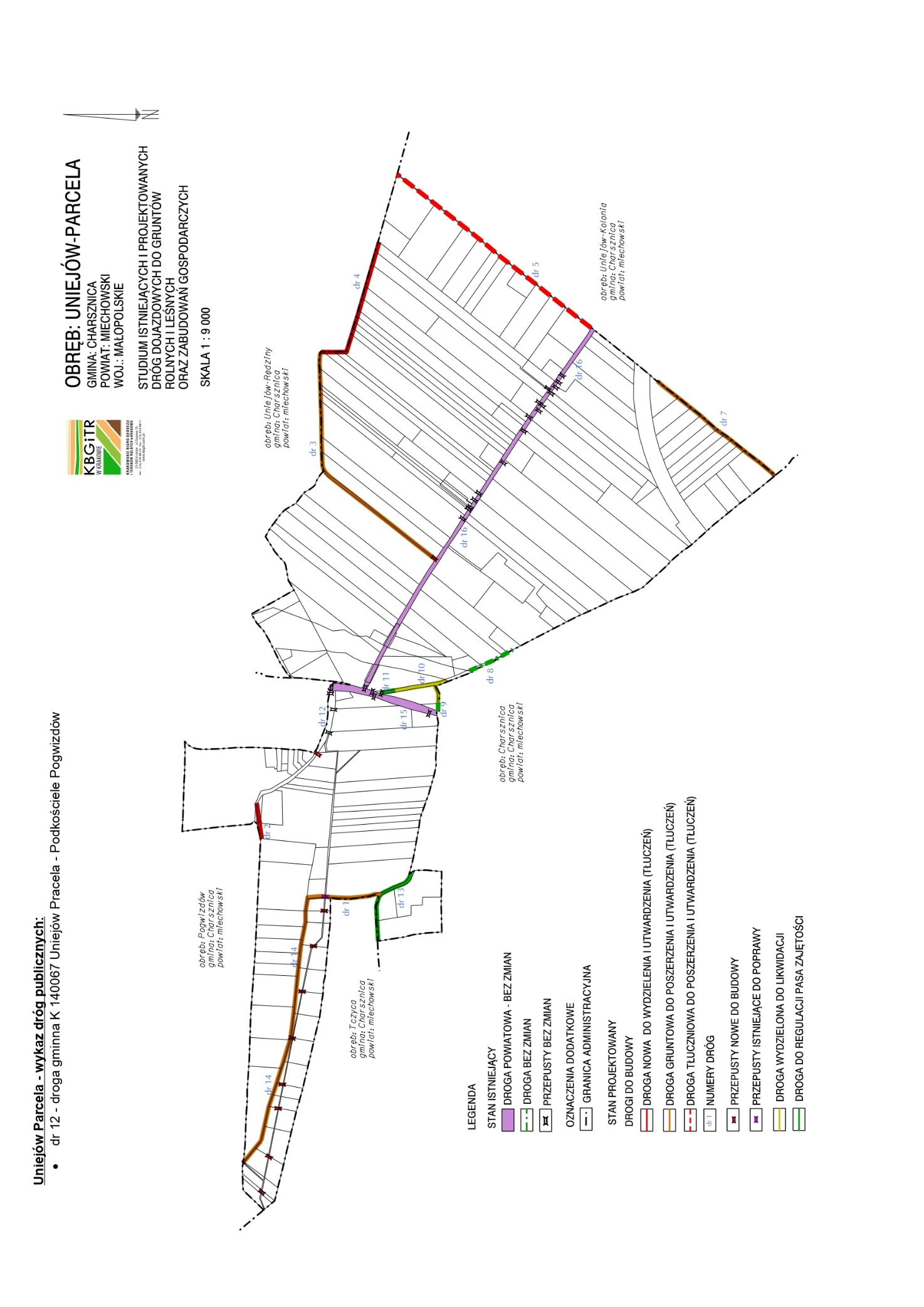 DROGI DO BUDOWYDROGI DO BUDOWYDROGI DO BUDOWYDROGI DO BUDOWYDROGI DO BUDOWYDROGI DO BUDOWYDROGI DO BUDOWYNazwaOznaczenie drogiNr działkiDługość drogi
[km]Kategoria drogiDocelowa nawierzchnia
 drogiUwagi1.1dr 21870,110wewnętrznautwardzona  nieulepszona tłuczniowa1.2dr 4*część2420,410wewnętrznautwardzona  nieulepszona tłuczniowaRazem0,520DROGI DO PRZEBUDOWYDROGI DO PRZEBUDOWYDROGI DO PRZEBUDOWYDROGI DO PRZEBUDOWYDROGI DO PRZEBUDOWYDROGI DO PRZEBUDOWYDROGI DO PRZEBUDOWYNazwa 
obiektuOznaczenie drogiNr działkiDługość drogi
[km]Kategoria drogiDocelowa nawierzchnia
 drogiUwagi(istniejąca nawierzchnia drogi)Przebudowa dróg wewnętrznychPrzebudowa dróg wewnętrznychPrzebudowa dróg wewnętrznychPrzebudowa dróg wewnętrznychPrzebudowa dróg wewnętrznychPrzebudowa dróg wewnętrznychPrzebudowa dróg wewnętrznych2.1dr 3*część2420,760wewnętrznautwardzona  nieulepszona tłuczniowaistn. gruntowa2.2dr 52820,720wewnętrznautwardzona  nieulepszona tłuczniowaistn. tłuczniowa2.3dr 73420,440wewnętrznautwardzona  nieulepszona tłuczniowaistn. gruntowa2.4dr 141750,565wewnętrznautwardzona  nieulepszona tłuczniowaistn. gruntowa2.4dr 141750,450wewnętrznautwardzona  nieulepszona gruntowaistn. gruntowaRazem2,935DROGI DO PRZEBUDOWY Z ODWODNIENIEMDROGI DO PRZEBUDOWY Z ODWODNIENIEMDROGI DO PRZEBUDOWY Z ODWODNIENIEMDROGI DO PRZEBUDOWY Z ODWODNIENIEMDROGI DO PRZEBUDOWY Z ODWODNIENIEMDROGI DO PRZEBUDOWY Z ODWODNIENIEMDROGI DO PRZEBUDOWY Z ODWODNIENIEMDROGI DO PRZEBUDOWY Z ODWODNIENIEMNazwa 
obiektuOznaczenie drogiNr działkiDługość drogi
[km]Kategoria drogiKategoria drogiDocelowa nawierzchnia
 drogiUwagi(istniejąca nawierzchnia drogi)Przebudowa dróg wewnętrznychPrzebudowa dróg wewnętrznychPrzebudowa dróg wewnętrznychPrzebudowa dróg wewnętrznychPrzebudowa dróg wewnętrznychPrzebudowa dróg wewnętrznychPrzebudowa dróg wewnętrznychPrzebudowa dróg wewnętrznych3.1dr 12*część 2020,090publicznautwardzona ulepszona bitumicznautwardzona ulepszona bitumicznaistn. bitumiczna0,090REKULTYWACJA TERENU W ZWIĄZKU Z WARUNKAMI OBJĘCIA W POSIADANIE:REKULTYWACJA TERENU W ZWIĄZKU Z WARUNKAMI OBJĘCIA W POSIADANIE:Numer działkiPowierzchnia [ha]a) wycięcie drzew i zakrzaczeń, wyciągnięcie karpin, zaoranie, wyrównanie terenu, likwidację miejscowych zagłębień,  przygotowanie terenu do siewu  a) wycięcie drzew i zakrzaczeń, wyciągnięcie karpin, zaoranie, wyrównanie terenu, likwidację miejscowych zagłębień,  przygotowanie terenu do siewu  226264315316b) usunięcie gruzu, zaoranie i wyrównanie terenub) usunięcie gruzu, zaoranie i wyrównanie terenu337Razem0,26REKULTYWACJA TERENU PO ZLIKWIDOWANYCH MIEDZACHREKULTYWACJA TERENU PO ZLIKWIDOWANYCH MIEDZACHNumer działkiPowierzchnia [ha]1790,221810,221830,221850,223370,22248,249,2520,22252,2540,222630,22314,3160,22316,317,3190,22318,319,3200,22321,3230,22323,3240,22Razem0,22PRZEORANIE NOWYCH MIEDZPRZEORANIE NOWYCH MIEDZNumer działkiDługość [km]178,1793,689179,1803,689180,1813,689182,1833,689183,1843,689184,1853,689185,1863,689186,1893,689189,1903,689190,1913,689191,1923,689192,1933,689205,2063,689206,2073,689210,2113,689211,2123,689213,2143,689248,251,2533,689253,2543,689263,2663,689Razem3,689BUDOWA NOWYCH PRZEPUSTÓWBUDOWA NOWYCH PRZEPUSTÓWNumer działkiIlość159,1601161,1621163,1641165,1661167,1681169,1701171,1721173,174119312421Razem10PRZEBUDOWA ISTNIEJĄCYCH PRZEPUSTÓWPRZEBUDOWA ISTNIEJĄCYCH PRZEPUSTÓWNumer działkiIlość1751Razem1PLANOWANE ZADRZEWIENIE PLANOWANE ZADRZEWIENIE Numer działkiDługość [km]1750,370Razem0,37015cm:warstwa nawierzchni z kruszywa łamanego 0/31,5mm stabi. mech.,25cm:warstwa podbudowy z gruntu(lub kruszywa) stabilizowanego spoiwem hydraulicznympodłoże gruntowe5cm:warstwa ścieralna z AC 11S.istniejącą konstrukcja o nawierzchni bitumicznej15cm:warstwa nawierzchni z kruszywa łamanego 0/31,5mm stabi. mech.,istniejącą konstrukcja o nawierzchni tłuczniowej.15cm:warstwa nawierzchni z kruszywa łamanego 0/31,5mm stabi. mech.,25cm:warstwa podbudowy z gruntu(lub kruszywa) stabilizowanego spoiwem hydraulicznympodłoże gruntowe.- 10 cm:kruszywo łamane 0/31,5mm stabilizowane mechanicznie.L.pWyszczególnieniemiesiącemiesiącemiesiącemiesiącemiesiącemiesiącemiesiącemiesiące1Budowa nowych dróg2Przebudowa istniejących dróg3Budowa przepustów4Prace rekultywacyjne5Zadrzewienia